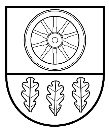 KELMĖS RAJONO SAVIVALDYBĖS ADMINISTRACIJOS
 DIREKTORIUS ĮSAKYMASDĖL UGDYMO PROCESO ORGANIZAVIMO NUOTOLINIU BŪDU KELMĖS RAJONO UŽVENČIO ŠATRIJOS RAGANOS GIMNAZIJOJE2020 m. lapkričio 23 d. Nr. A-1117 KelmėVadovaudamasis Lietuvos Respublikos vietos savivaldos įstatymo 29 straipsnio 8 dalies 
2 ir 7 punktais, Lietuvos Respublikos žmonių užkrečiamųjų ligų profilaktikos ir kontrolės įstatymo 26 straipsnio 3 dalies 1 punktu, Valstybės lygio ekstremalios situacijos valstybės operacijų vadovo 2020 m. lapkričio 6 d. sprendimų Nr. V-2543 „Dėl ikimokyklinio ir priešmokyklinio ugdymo organizavimo būtinų sąlygų“ ir Nr. V-2544 „Dėl pradinio ugdymo organizavimo būtinų sąlygų“ nuostatomis bei atsižvelgdamas į Nacionalinio visuomenės sveikatos centro prie Sveikatos apsaugos ministerijos Šiaulių departamento 2020 m. lapkričio 22 d. raštą Nr. (6-23 16.1.17. E) 2-106667 „Dėl infekcijų plitimą ribojančio režimo taikymo“:Nustatau,  kad Kelmės rajono Užvenčio Šatrijos Raganos gimnazijos 1, 2, 3 ir 4 klasių mokinių ugdymas nuo 2020 m. lapkričio 23 d. iki 2020 m. gruodžio 4 d. vykdomas nuotoliniu būdu. Įpareigoju  Kelmės rajono Užvenčio Šatrijos Raganos gimnazijos direktorių užtikrinti šio įsakymo įgyvendinimą.Pavedu Irenai Janušienei, Švietimo, kultūros ir sporto skyriaus vedėjai, šio įsakymo įgyvendinimo kontrolę.Šis įsakymas per vieną mėnesį gali būti skundžiamas Regionų apygardos administraciniam teismui, skundą (prašymą) paduodant bet kuriuose šio teismo rūmuose, Lietuvos Respublikos administracinių bylų teisenos įstatymo nustatyta tvarka.Administracijos direktorius			                     Stasys Jokubauskas